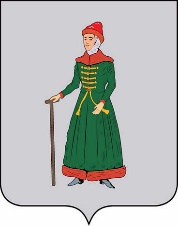 АДМИНИСТРАЦИЯСТАРИЦКОГО МУНИЦИПАЛЬНОГО ОКРУГАТВЕРСКОЙ  ОБЛАСТИПОСТАНОВЛЕНИЕ19.10.2023                                      г. Старица                                               № 1185О создании муниципальной комиссии                          по обследованию жилых помещений инвалидов и общего имущества в многоквартирных домах, в которых проживают инвалиды, в целях их приспособления с учетом потребностей инвалидов и обеспечения условий их доступности для инвалидов на территории  Старицкого  муниципального округа  Тверской областиВ соответствии с Жилищным кодексом Российской Федерации, Федеральным законом от 06.10.2003 № 131-ФЗ «Об общих принципах организации местного самоуправления                  в Российской Федерации», постановлением Правительства РФ от 09.07.2016 № 649                       «О мерах по приспособлению жилых помещений и общего имущества в многоквартирном доме с учетом потребностей инвалидов», Уставом Старицкого муниципального округа  Тверской области, Администрация Старицкого  муниципального округа Тверской области ПОСТАНОВЛЯЕТ:    	1. Создать муниципальную комиссию по обследованию жилых помещений инвалидов и общего имущества в многоквартирных домах, в которых проживают инвалиды, в целях их приспособления с учетом потребностей инвалидов и обеспечения условий их доступности для инвалидов на территории  Старицкого муниципального округа Тверской области.        	2. Утвердить Положение о порядке создания и работы муниципальной комиссии по обследованию жилых помещений инвалидов и общего имущества в многоквартирных домах, в которых проживают инвалиды, в целях их приспособления с учетом потребностей инвалидов и обеспечения условий их доступности для инвалидов на территории  Старицкого муниципального округа Тверской области (Приложение №1).     	3. Утвердить состав муниципальной комиссии по обследованию жилых помещений инвалидов и общего имущества в многоквартирных домах, в которых проживают инвалиды, в целях их приспособления с учетом потребностей инвалидов и обеспечения условий их доступности для инвалидов на территории  Старицкого муниципального округа Тверской области (Приложение №2).     	4. Утвердить План проведения мероприятий по обследованию жилых помещений инвалидов и общего имущества в многоквартирных домах, в которых проживают инвалиды, в целях их приспособления с учетом потребностей инвалидов и обеспечения условий их доступности для инвалидов на территории Старицкого муниципального округа Тверской области (Приложение № 3).5. Признать утратившим силу постановление администрации Старицкого района Тверской области от 31.01.2018 № 42 «О создании муниципальной комиссии                          по обследованию жилых помещений инвалидов и общего имущества                                    в многоквартирных домах, в которых проживают инвалиды, на территории  Старицкого  района   Тверской области».6.  Настоящее постановление  вступает в силу со дня его подписания и подлежит размещению на официальном сайте Администрации Старицкого муниципального округа Тверской области в информационно-телекоммуникационной сети «Интернет».7. Контроль за исполнением настоящего постановления возложить на заместителя Главы Администрации Старицкого муниципального округа Рыжкову М.А.Глава Старицкого  муниципального округа                                                                     С.Ю. ЖуравлёвПриложение 1к постановлению АдминистрацииСтарицкого муниципального округаТверской областиот 19.10.2023  №  1185Положениео порядке создания и работы муниципальной комиссии по обследованию жилых помещений инвалидов и общего имущества в многоквартирных домах,                                      в которых проживают инвалиды, в целях их приспособления с учетом потребностей инвалидов и обеспечения условий их доступности для инвалидов на территории Старицкого муниципального округа Тверской области1. Общие положения   	1.1. Настоящее Положение разработано в соответствии с Гражданским кодексом Российской Федерации, Жилищным кодексом Российской Федерации, Федеральным законом от 06.10.2003 № 131-ФЗ «Об общих принципах организации местного самоуправления в Российской Федерации», постановлением Правительства Российской Федерации от 09.07.2016 № 649 «О мерах по приспособлению жилых помещений и общего имущества в многоквартирном доме с учетом потребностей инвалидов».   	1.2. Настоящее Положение устанавливает порядок работы и полномочия муниципальной комиссии по обследованию жилых помещений инвалидов и общего имущества в многоквартирных домах, в которых проживают инвалиды, в целях их приспособления с учетом потребностей инвалидов и обеспечения условий их доступности для инвалидов на территории Старицкого муниципального округа Тверской области  (далее – Комиссия).2. Цели и задачи комиссии   	2.1. Комиссия создаётся для проведения обследования жилого помещения инвалида, отнесённого к муниципальному или частному жилищному фонду и общего имущества  в многоквартирном доме, в котором проживает инвалид, с целью оценки приспособления жилого помещения инвалида и общего имущества в многоквартирном доме, в котором проживает инвалид, с учётом потребностей инвалида и обеспечения условий их доступности для инвалида, а также оценки возможности их приспособления с учётом потребностей инвалида в зависимости от особенностей ограничения жизнедеятельности, обусловленного инвалидностью лица, проживающего в таком помещении.3. Функции комиссии   	3.1. Функциями Комиссии при проведении обследования являются:   	а) рассмотрение документов о характеристиках жилого помещения инвалида, общего имущества в многоквартирном доме, в котором проживает инвалид (технический паспорт (технический план), кадастровый паспорт и иные документы);   	б) рассмотрение документов о признании гражданина инвалидом, в том числе выписки из акта медико-социальной экспертизы гражданина, признанного инвалидом;  	 в) проведение визуального, технического осмотра жилого помещения инвалида, общего имущества в многоквартирном доме, в котором проживает инвалид, при необходимости проведение дополнительных обследований, испытаний несущих конструкций жилого здания;   	г) проведение беседы с гражданином, признанным инвалидом, проживающим в жилом помещении, в целях выявления конкретных потребностей этого гражданина в отношении приспособления жилого помещения;   	д) оценка необходимости и возможности приспособления жилого помещения инвалида и общего имущества в многоквартирном доме, в котором проживает инвалид,                     с учетом потребностей инвалида и обеспечения условий их доступности для инвалида.4. Порядок работы Комиссии   	4.1. Состав Комиссии утверждается постановлением Администрации Старицкого муниципального округа  Тверской области.  	 4.2. В состав Комиссии включаются представители:    	а) органов местного самоуправления, в том числе в сфере социальной защиты населения, в сфере архитектуры и градостроительства, муниципального жилищного контроля;    	б) общественных объединений инвалидов.   	4.3. К членам Комиссии относятся: председатель, секретарь, члены Комиссии.   	4.4. Председатель Комиссии:   	1) осуществляет общее руководство работой Комиссии и обеспечивает исполнение настоящего Положения;   	2) утверждает план проведения мероприятий по обследованию жилого помещения инвалида и общего имущества в многоквартирном доме, в котором проживает инвалид;   	3) осуществляет иные действия в соответствии с законодательством Российской Федерации и настоящим Положением.   	4.5. К участию в работе Комиссии могут привлекаться представители организации, осуществляющей деятельность по управлению многоквартирным домом, в котором располагается жилое помещение инвалида, в отношении которого проводится обследование.   	4.6. Решения Комиссии принимаются большинством голосов членов Комиссии. При равенстве голосов членов Комиссии решающим является голос председателя Комиссии. В случае несогласия с принятым решением члены Комиссии вправе выразить свое особое мнение в письменной форме и приложить его к решению Комиссии.   	4.7. По результатам обследования оформляется акт обследования жилого помещения инвалида и общего имущества в многоквартирном доме, в котором проживает инвалид, в целях их приспособления с учетом потребностей инвалида и обеспечения условий их доступности для инвалида (далее - акт обследования), содержащий:   	а) описание характеристик жилого помещения инвалида, составленное на основании результатов обследования;   	б) перечень требований из числа требований, предусмотренных разделами III и IV Правил обеспечения условий доступности для инвалидов жилых помещений и общего имущества в многоквартирных домах, утвержденных Постановлением Правительства РФ от 09.07.2016 № 649 «О мерах по приспособлению жилых помещений и общего имущества в многоквартирном доме с учетом потребностей инвалидов», которым не соответствует обследуемое жилое помещение инвалида (если такие несоответствия были выявлены);   	в) описание характеристик общего имущества в многоквартирном доме, в котором проживает инвалид, составленное на основании результатов обследования;   	г) выводы Комиссии о наличии или об отсутствии необходимости приспособления жилого помещения инвалида и общего имущества в многоквартирном доме, в котором проживает инвалид, с учетом потребностей инвалида и обеспечения условий их доступности для инвалида с мотивированным обоснованием;   	д) выводы Комиссии о наличии или об отсутствии технической возможности для приспособления жилого помещения инвалида и (или) общего имущества в многоквартирном доме, в котором проживает инвалид, с учетом потребностей инвалида и обеспечения условий их доступности для инвалида с мотивированным обоснованием;   	е) перечень мероприятий по приспособлению жилого помещения инвалида и общего имущества в многоквартирном доме, в котором проживает инвалид, с учетом потребностей инвалида и обеспечения условий их доступности для инвалида, определяемый на основании Правил обеспечения условий доступности для инвалидов жилых помещений и общего имущества в многоквартирных домах, утвержденных Постановлением Правительства РФ               от 09.07.2016 № 649 «О мерах по приспособлению жилых помещений и общего имущества                   в многоквартирном доме с учетом потребностей инвалидов» с учетом мнения инвалида, проживающего в данном помещении (в случае, если в акте комиссии сделан вывод о наличии технической возможности для приспособления жилого помещения инвалида и общего имущества в многоквартирном доме, в котором проживает инвалид, с учетом потребностей инвалида и обеспечения условий их доступности для инвалида).   	4.8. В случае если в акте обследования содержится вывод об отсутствии технической возможности для приспособления жилого помещения инвалида и (или) общего имущества                    в многоквартирном доме, в котором проживает инвалид, с учетом потребностей инвалида и обеспечения условий их доступности для инвалида, то есть о невозможности приспособления жилого помещения инвалида и (или) общего имущества в многоквартирном доме, в котором проживает инвалид, с учетом потребностей инвалида и обеспечения условий их доступности для инвалида без изменения существующих несущих и ограждающих конструкций многоквартирного дома (части дома) путем осуществления его реконструкции или капитального ремонта, Комиссия выносит решение о проведении проверки экономической целесообразности такой реконструкции или капитального ремонта многоквартирного дома (части дома) в целях приспособления жилого помещения инвалида и (или) общего имущества в многоквартирном доме, в котором проживает инвалид, с учетом потребностей инвалида и обеспечения условий их доступности для инвалида,                                 а уполномоченный орган обеспечивает ее проведение.   	4.9. По результатам проверки экономической целесообразности (нецелесообразности) реконструкции или капитального ремонта многоквартирного дома (части дома), в котором проживает инвалид, в целях приспособления с учетом потребностей инвалида и обеспечения условий их доступности для инвалида Комиссия принимает решение:   	а) об экономической целесообразности реконструкции или капитального ремонта многоквартирного дома (части дома), в котором проживает инвалид, в целях приспособления жилого помещения инвалида и (или) общего имущества в многоквартирном доме, в котором проживает инвалид, с учетом потребностей инвалида и обеспечения условий их доступности для инвалида;   	б) об экономической нецелесообразности реконструкции или капитального ремонта многоквартирного дома (части дома), в котором проживает инвалид, в целях приспособления жилого помещения инвалида и (или) общего имущества в многоквартирном доме, в котором проживает инвалид, с учетом потребностей инвалида и обеспечения условий их доступности для инвалида.   	4.10. Результатом работы Комиссии является заключение о возможности приспособления жилого помещения инвалида и общего имущества в многоквартирном доме, в котором проживает инвалид, с учетом потребностей инвалида и обеспечения условий их доступности для инвалида или заключение об отсутствии такой возможности, составленное по форме, утвержденной Министерством строительства и жилищно-коммунального хозяйства Российской Федерации.   	4.11. Заключение о возможности приспособления жилого помещения инвалида и общего имущества в многоквартирном доме, в котором проживает инвалид, с учетом потребностей инвалида и обеспечения условий их доступности для инвалида выносится комиссией на основании:  	 а) акта обследования;   	б) решения комиссии об экономической целесообразности реконструкции или капитального ремонта многоквартирного дома (части дома), в котором проживает инвалид,             в целях приспособления жилого помещения инвалида и (или) общего имущества                                   в многоквартирном доме, в котором проживает инвалид, с учетом потребностей инвалида и обеспечения условий их доступности для инвалида.   	4.12. Заключение об отсутствии возможности приспособления жилого помещения инвалида и общего имущества в многоквартирном доме, в котором проживает инвалид,                  с учетом потребностей инвалида и обеспечения условий их доступности для инвалида выносится комиссией на основании:   	а) акта обследования;   	б) решения комиссии об экономической нецелесообразности реконструкции или капитального ремонта многоквартирного дома (части дома), в котором проживает инвалид, в целях приспособления жилого помещения инвалида и (или) общего имущества                             в многоквартирном доме, в котором проживает инвалид, с учетом потребностей инвалида и обеспечения условий их доступности для инвалида.  	4.13. Заключение об отсутствии возможности приспособления жилого помещения инвалида и общего имущества в многоквартирном доме, в котором проживает инвалид,                    с учетом потребностей инвалида и обеспечения условий их доступности для инвалида является основанием для признания жилого помещения инвалида в установленном законодательством Российской Федерации порядке непригодным для проживания инвалида.   	4.14. Для принятия решения о включении мероприятий в план мероприятий заключение, предусмотренное п. 4.11. настоящего Положения, в течение 10 дней со дня его вынесения направляется Комиссией Главе Старицкого муниципального округа Тверской области.Приложение 2к постановлению АдминистрацииСтарицкого муниципального округаТверской области      от 19.10.2023   №  1185СОСТАВмуниципальной комиссии по обследованию жилых помещений инвалидов и общего имущества в многоквартирных домах, в которых проживают инвалиды, в целях их приспособления с учетом потребностей инвалидов и обеспечения условий их доступности для инвалидов на территории Старицкого муниципального округа Тверской областиПредседатель комиссии:Рыжкова М.А.  – заместитель Главы Администрации Старицкого муниципального округа Секретарь комиссии:Трусова М.Ю.   – директор  ГБУ  КЦСОН   Старицкого муниципального округаЧлены комиссии:	Приложение 3к постановлению АдминистрацииСтарицкого муниципального округаТверской областиот 19.10.2023    №  1185ПЛАН проведения мероприятий по обследованию жилых помещений инвалидов и общего имущества в многоквартирных домах, в которых проживают инвалиды, в целях их приспособления с учетом потребностей инвалидов и обеспечения условий их доступности для инвалидов на территории Старицкого муниципального округа Тверской областиПриложение 4к постановлению АдминистрацииСтарицкого  муниципального округаТверской областиот 19.10.2023 г.     № 1185Васильева Наталия Викторовна- заместитель руководителя по социальному сопровождению Фонда «Защитники Отечества» Виноградова Дина Владимировна– заведующий юридическим отделом Администрации  Старицкого  муниципального округаЗолотарская Юлия Сергеевна- социальный координатор Филиала Фонда  «Защитники Отечества» Старицкого муниципального округаМурычева Оксана Владиславовна– заведующий отделом  ЖКХ и жилищной политики Администрации   Старицкого муниципального округаСоколова Людмила Владимировна– директор ГКУ Тверской области «Центр социальной поддержки населения»  Старицкого муниципального округаТихонов Алексей Сергеевич– и. о. председателя Комитета по управлению имуществом  Администрации  Старицкого  муниципального округаШкольникова Лариса Ивановна– заведующий  отделом строительства и дорожного хозяйства Администрации Старицкого муниципального округаЯковлева Ирина Васильевна– председатель Старицкого отделения  «Всероссийское общество инвалидов»  Старицкого муниципального округаПо согласованию Представитель Управления сельской территории, где проходит обследование жилого помещения № п/пНаименование мероприятияОтветственный  исполнитель1.Подготовка запроса на предоставление реестра инвалидов, с указанием места проживанияСекретарь комиссии2.Формирование реестра жилых помещений инвалидов и общего имущества в  многоквартирных домах, в которых проживают инвалиды, а также реестра индивидуальных жилых домов, в которых проживают инвалидыСекретарь комиссии3.Рассмотрение документов о характеристиках жилого помещения инвалида, общего имущества в многоквартирном доме, в котором проживает инвалид (технический паспорт (технический план), кадастровый паспорт и иные документы)Председатель комиссии4.Рассмотрение документов о признании гражданина инвалидом, в том числе выписки из акта медико-социальной экспертизы гражданина, признанного инвалидомПредседатель комиссии5.Проведение визуального, технического осмотра жилого помещения инвалида, общего имущества в многоквартирном доме, в котором проживает инвалид, при необходимости проведение дополнительных обследований, испытаний несущих конструкций жилого зданияПредседатель комиссии6.Проведение беседы с гражданином, признанным инвалидом, проживающим в жилом помещении, в целях выявления конкретных потребностей этого гражданина в отношении приспособления жилого помещенияПредседатель комиссии7.Оценка необходимости и возможности приспособления жилого помещения инвалида и общего имущества в многоквартирном доме, в котором проживает инвалид, с учетом потребностей инвалида и обеспечения условий их доступности для инвалидаПредседатель комиссии8.Составление заключения муниципальной комиссииСекретарь комиссииВ муниципальную комиссию по обследованию жилых помещений инвалидов и общего имущества в многоквартирных домах, в которых проживают инвалиды, в целях их приспособления с учетом потребностей инвалидов и обеспечения условий их доступности для инвалидов на территории  Старицкого муниципального округа Тверской областиот     ___________________________________________________                      (фамилия имя, отчество полностью)от     ___________________________________________________                      (фамилия имя, отчество полностью)адрес регистрации по месту жительства: __________________________________________________________(почтовый индекс и адрес) __________________________________________________________(почтовый индекс и адрес)номер телефона                  _____________________________________________                          (домашний, мобильный) доверенность _____________________________________________номер телефона                  _____________________________________________                          (домашний, мобильный) доверенность _____________________________________________                                                                                    _____________________________________________________                                                                                                                  (фамилия, имя, отчество представителя инвалида)                                                                                         _____________________________________________________                                                                                                                  (фамилия, имя, отчество представителя инвалида)                                                                                         _____________________________________________________                                                                                                                  (фамилия, имя, отчество представителя инвалида)     Заявление о проведении обследования жилого помещения инвалида и (или) общего имущества в многоквартирном доме, в котором проживает инвалидЗаявление о проведении обследования жилого помещения инвалида и (или) общего имущества в многоквартирном доме, в котором проживает инвалидЗаявление о проведении обследования жилого помещения инвалида и (или) общего имущества в многоквартирном доме, в котором проживает инвалидПрошу провести обследование (выбрать нужное, указать, в чем необходимость):       Жилого помещения - _________________________________________________________________________________________________________________________________________________________________________________________________________________________________________________________________________________________________________________________________________________________________________________________________________________      Общего имущества в многоквартирном доме- _____________________________________________________________________________________________________________________________________________________________________________________________________________________________________________________________________________________________________________________________________________________________________________________________Прошу провести обследование (выбрать нужное, указать, в чем необходимость):       Жилого помещения - _________________________________________________________________________________________________________________________________________________________________________________________________________________________________________________________________________________________________________________________________________________________________________________________________________________      Общего имущества в многоквартирном доме- _____________________________________________________________________________________________________________________________________________________________________________________________________________________________________________________________________________________________________________________________________________________________________________________________Прошу провести обследование (выбрать нужное, указать, в чем необходимость):       Жилого помещения - _________________________________________________________________________________________________________________________________________________________________________________________________________________________________________________________________________________________________________________________________________________________________________________________________________________      Общего имущества в многоквартирном доме- _____________________________________________________________________________________________________________________________________________________________________________________________________________________________________________________________________________________________________________________________________________________________________________________________Прошу провести обследование (выбрать нужное, указать, в чем необходимость):       Жилого помещения - _________________________________________________________________________________________________________________________________________________________________________________________________________________________________________________________________________________________________________________________________________________________________________________________________________________      Общего имущества в многоквартирном доме- _____________________________________________________________________________________________________________________________________________________________________________________________________________________________________________________________________________________________________________________________________________________________________________________________в целях оценки возможности приспособления жилого помещения и (или) общего имущества в многоквартирном доме, в котором я проживаю с учетом потребностей инвалида и обеспечения условий доступности для инвалида в соответствии с постановлением Правительства Российской Федерации  от 09.07.2016 № 649 «О мерах по приспособлению жилых помещений и общего имущества в многоквартирном доме с учетом потребностей инвалидов», так как я являюсь инвалидом _____________________________                                                                                               (категория инвалидности)в целях оценки возможности приспособления жилого помещения и (или) общего имущества в многоквартирном доме, в котором я проживаю с учетом потребностей инвалида и обеспечения условий доступности для инвалида в соответствии с постановлением Правительства Российской Федерации  от 09.07.2016 № 649 «О мерах по приспособлению жилых помещений и общего имущества в многоквартирном доме с учетом потребностей инвалидов», так как я являюсь инвалидом _____________________________                                                                                               (категория инвалидности)в целях оценки возможности приспособления жилого помещения и (или) общего имущества в многоквартирном доме, в котором я проживаю с учетом потребностей инвалида и обеспечения условий доступности для инвалида в соответствии с постановлением Правительства Российской Федерации  от 09.07.2016 № 649 «О мерах по приспособлению жилых помещений и общего имущества в многоквартирном доме с учетом потребностей инвалидов», так как я являюсь инвалидом _____________________________                                                                                               (категория инвалидности)Приложение:           копия паспорта                                  копия справки МСЭ об инвалидности                                  копия документов о характеристиках жилого помещения, общего имущества в многоквартирном доме (указать): ______________________________________________________________________________________________________________________                                  другое (указать): ______________________________________________________________________________________________________________________________“__”___________202_г.                   __________________                            __________________                                              (подпись заявителя, законного представителя)              (расшифровка подписи)“__”___________202_г.                   __________________                            __________________                                                       (подпись принявшего заявление)                            (расшифровка подписи)Приложение:           копия паспорта                                  копия справки МСЭ об инвалидности                                  копия документов о характеристиках жилого помещения, общего имущества в многоквартирном доме (указать): ______________________________________________________________________________________________________________________                                  другое (указать): ______________________________________________________________________________________________________________________________“__”___________202_г.                   __________________                            __________________                                              (подпись заявителя, законного представителя)              (расшифровка подписи)“__”___________202_г.                   __________________                            __________________                                                       (подпись принявшего заявление)                            (расшифровка подписи)Приложение:           копия паспорта                                  копия справки МСЭ об инвалидности                                  копия документов о характеристиках жилого помещения, общего имущества в многоквартирном доме (указать): ______________________________________________________________________________________________________________________                                  другое (указать): ______________________________________________________________________________________________________________________________“__”___________202_г.                   __________________                            __________________                                              (подпись заявителя, законного представителя)              (расшифровка подписи)“__”___________202_г.                   __________________                            __________________                                                       (подпись принявшего заявление)                            (расшифровка подписи)